О внесении изменений в Закон Республики Саха (Якутия) «О недрах»Статья 1Внести в Закон Республики Саха (Якутия) от 2 июля 1998 года З № 29-II                                  «О недрах» следующие изменения:1) пункт «в» статьи 2.1 дополнить словами «, а также для целей                           хозяйственно-бытового водоснабжения садоводческих некоммерческих товариществ и (или) огороднических некоммерческих товариществ»;2) в пункте «в» части 1 статьи 5 слова «а также в случае разведки и добычи углеводородного сырья для размещения в пластах горных пород попутных вод и вод, использованных пользователями недр для собственных производственных и технологических нужд» заменить словами «размещения в пластах горных пород попутных вод и вод, использованных пользователями недр для собственных производственных и технологических нужд при разведке и добыче углеводородного сырья, размещения в пластах горных пород вод, образующихся у пользователей недр, осуществляющих разведку и добычу, а также первичную переработку калийных и магниевых солей»;3) в части 2 статьи 8 слова «и вод, использованных пользователями недр для собственных производственных и технологических нужд при разведке и добыче углеводородного сырья, а также» заменить словами «, вод, использованных пользователями недр для собственных производственных и технологических нужд при разведке и добыче углеводородного сырья, вод, образующихся у пользователей недр, осуществляющих разведку и добычу, а также первичную переработку калийных и магниевых солей,»;4) в части 3 статьи 9 слова «и вод, использованных пользователями недр для собственных производственных и технологических нужд при разведке и добыче углеводородного сырья» заменить словами «, вод, использованных пользователями недр для собственных производственных и технологических нужд при разведке и добыче углеводородного сырья, вод, образующихся у пользователей недр, осуществляющих разведку и добычу, а также первичную переработку калийных и магниевых солей»;5) часть 1 статьи 9.1 после слов «и их добычи,» дополнить словами «для добычи подземных вод, используемых для целей хозяйственно-бытового водоснабжения садоводческих некоммерческих товариществ и (или) огороднических некоммерческих товариществ,»;6) в статье 11:а) в абзаце пятом пункта «в» слова «и вод, использованных пользователями недр для собственных производственных и технологических нужд при разведке и добыче углеводородного сырья» заменить словами «, вод, использованных пользователями недр для собственных производственных и технологических нужд при разведке и добыче углеводородного сырья, вод, образующихся у пользователей недр, осуществляющих разведку и добычу, а также первичную переработку калийных и магниевых солей»;б) пункт «е» дополнить абзацем следующего содержания:«предоставлении права пользования участком недр местного значения для добычи подземных вод, используемых для целей хозяйственно-бытового водоснабжения садоводческих некоммерческих товариществ и (или) огороднических некоммерческих товариществ;»;7) в статье 17.1:а) в наименовании слова «и вод, использованных пользователями недр для собственных производственных и технологических нужд, при разведке и добыче углеводородного сырья» заменить словами «, вод, использованных пользователями недр для собственных производственных и технологических нужд при разведке и добыче углеводородного сырья, вод, образующихся у пользователей недр, осуществляющих разведку и добычу, а также первичную переработку калийных и магниевых солей»;б) дополнить частью 4 следующего содержания:«4. Пользователи недр, осуществляющие разведку и добычу калийных и магниевых солей или по совмещенной лицензии геологическое изучение, разведку и добычу калийных и магниевых солей, а также их первичную переработку в границах предоставленных им в соответствии с настоящим законом горных отводов и (или) геологических отводов, имеют право на основании утвержденного технического проекта размещать в пластах горных пород образующиеся у них воды в порядке, установленном федеральным органом управления государственным фондом недр.»;8) дополнить статьей 17.2 следующего содержания:«Статья 17.2. Добыча подземных вод садоводческими некоммерческими  		товариществами и (или) огородническими  		некоммерческими товариществамиСадоводческое некоммерческое товарищество и (или) огородническое некоммерческое товарищество (далее для целей настоящей статьи – товарищество) имеют право осуществлять в порядке, установленном законами и иными нормативными правовыми актами Российской Федерации, Республики Саха (Якутия), добычу подземных вод для целей хозяйственно-бытового водоснабжения товариществ.Под использованием подземных вод для хозяйственно-бытового водоснабжения товариществ понимается их использование товариществами и правообладателями садовых или огородных земельных участков, расположенных в границах территории ведения гражданами садоводства или огородничества для собственных нужд, для личных, бытовых и иных не связанных с осуществлением предпринимательской деятельности нужд в целях ведения садоводства или огородничества и создания для этого благоприятных условий, а также обеспечения освоения земельных участков, расположенных в границах территории ведения гражданами садоводства или огородничества для собственных нужд.Добыча подземных вод для целей хозяйственно-бытового водоснабжения товариществ осуществляется без проведения геологического изучения недр, проведения государственной экспертизы запасов полезных ископаемых, геологической, экономической и экологической информации о предоставляемых в пользование участках недр, согласования и утверждения технических проектов и иной проектной документации на выполнение работ, связанных с пользованием недрами, а также без представления доказательств того, что товарищества обладают или будут обладать квалифицированными специалистами, необходимыми финансовыми и техническими средствами для эффективного и безопасного проведения работ. Добыча подземных вод для целей хозяйственно-бытового водоснабжения товариществ должна осуществляться с соблюдением правил охраны подземных водных объектов, а также основных требований по рациональному использованию и охране недр.»;9) в пункте «н» части 2 статьи 21 слова «и вод, использованных пользователями недр для собственных производственных и технологических нужд» заменить                         словами «, вод, использованных пользователями недр для собственных производственных и технологических нужд, вод, образующихся у пользователей недр, осуществляющих разведку и добычу, а также первичную переработку калийных и магниевых солей»;10) в пункте «и» части 1 статьи 22 слова «и вод, использованных пользователями недр для собственных производственных и технологических нужд» заменить                       словами «, вод, использованных пользователями недр для собственных производственных и технологических нужд, вод, образующихся у пользователей недр, осуществляющих разведку и добычу, а также первичную переработку калийных и магниевых солей».Статья 21. Настоящий Закон вступает в силу после дня его официального опубликования,               за исключением пунктов 2, 3, 4, подпункта «а» пункта 6, пунктов 7, 9, 10 статьи 1 настоящего Закона.2. Пункты 2, 3, 4, подпункт «а» пункта 6, пункты 7, 9, 10 статьи 1 настоящего Закона вступают в силу с 1 декабря 2019 года.Глава Республики Саха (Якутия) 						А.НИКОЛАЕВг.Якутск, 23 октября 2019 года           2173- З № 257-VI                                               З А К О НРЕСПУБЛИКИ САХА (ЯКУТИЯ)  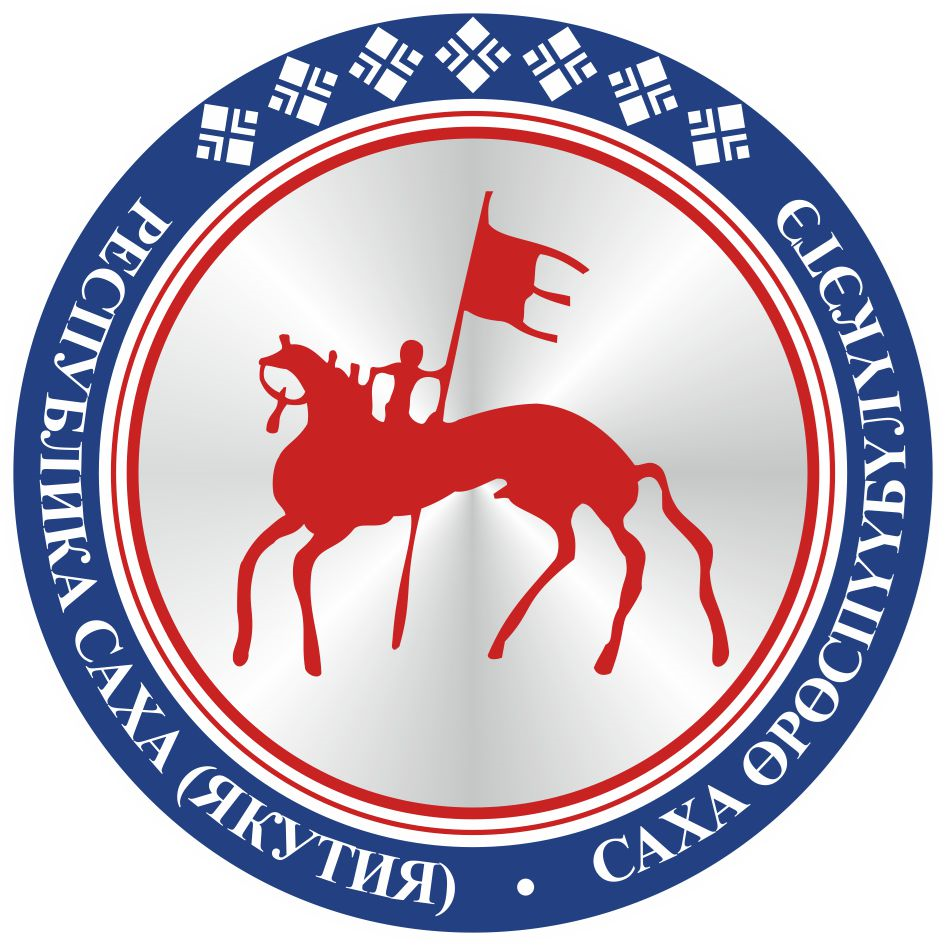                                       САХА ЈРЈСПҐҐБҐЛҐКЭТИНС О К У О Н А                                       